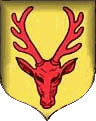     www.osieczna.plGmina Osiecznaul. Powstańców Wielkopolskich 664-113 Osiecznatel. +48 65 535 00 16; fax. +48 65 535 06 48 e-mail: urzad@osieczna.plSPECYFIKACJA ISTOTNYCH WARUNKÓW ZAMÓWIENIA(zwana dalej SIWZ)w sprawie zamówienia publicznego pn.: „Kompleksowa dostawa energii elektrycznej wraz z usługą dystrybucji energii elektrycznej dla Gminy Osieczna”POSTĘPOWANIE PROWADZONE JEST W TRYBIE PRZETARGU NIEOGRANICZONEGO, PRZY WARTOŚCI ZAMÓWIENIA PONIŻEJ KWOT OKREŚLONYCH W ART. 11 UST. 8 USTAWY Z DNIA 29.01.2004 R.                        PRAWO ZAMÓWIEŃ PUBLICZNYCH                                                                                                           Burmistrz                                                                                                                 Gminy Osieczna                                                                                                /-/ Stanisław Glapiak                                                                                     zatwierdzam, 27 października 2020 r.Postępowanie o udzielenie zamówienia publicznego prowadzone jest w trybie przetargu nieograniczonego na podstawie przepisów ustawy z dnia 29 stycznia 2004 r. - Prawo zamówień publicznych (Dz. U. z 2019 r. poz. 1843) Gmina Osieczna działając w imieniu własnym i na rzecz jednostek organizacyjnych (podstawa prawna: 16 ust 1. ustawy Prawo zamówień Ustawy z dnia 29 stycznia 2004 r. – (Dz. U. z 2019 r. poz. 1843) Zamawiający podpisze jedną umowę kompleksową energii elektrycznej z wyłonionym Wykonawcą w imieniu wszystkich jednostek organizacyjnych.Przedmiot zamówieniaKompleksowa dostawa energii elektrycznej do obiektów wymienionych w załączniku nr 1 do SIWZ: Szacunkowe zapotrzebowanie energii elektrycznej w okresie od 01.01.2021 r. do 31.12.2021 r. wynosi 1 385 678 kWh1.1.2.   Wykonanie czynności wynikających z pełnomocnictwa, stanowiącego załącznik nr 2 do Istotnych postanowień umowy.Szczegółowy zakres zamówienia został określony w załączniku nr 1 do SIWZ, zgodnie z przepisami ustawy z dnia 10 kwietnia 1997 r. Prawo energetyczne. Pozostałe warunki dotyczące realizacji zamówienia określone w istotnych postanowieniach umowy – załącznik nr 2 do SIWZ.Przedmiotem zamówienia jest Świadczenie usługi kompleksowej, polegającej na sprzedaży energii elektrycznej wraz z usługą dystrybucji energii elektrycznej na potrzeby Zamawiającego. Szczegółowy opis przedmiotu zamówienia, w tym nazwy                 i lokalizacje obiektów, prognozowane zapotrzebowanie na energię elektryczną w okresie obowiązywania umowy, rodzaje taryf, moc umowną, miejsce dostarczania oraz niezbędne dane do zawarcia umowy zawiera załącznik nr 1. Wskazane w załączniku wartości są wartościami szacunkowymi, co nie odzwierciedla realnego bądź deklarowanego wykorzystania energii elektrycznej w czasie trwania umowy i w żadnym razie nie może być podstawą jakichkolwiek roszczeń ze strony Wykonawcy. Rzeczywiste rozliczenia odbywać się będą na podstawie bieżących wskazań układów pomiarowo-rozliczeniowych za dostawę energii elektrycznej, zgodnie z ofertą Wykonawcy, za dystrybucję energii elektrycznej odbywać się będą na podstawie opłat wynikających z Taryfy dla usług dystrybucji energii elektrycznej właściwego Operatora Systemu Dystrybucyjnego. Zamawiający informuje, że przy świadczeniu usługi kompleksowej, polegającej na dostawie energii elektrycznej wraz z usługą dystrybucji energii elektrycznej, będącej przedmiotem zamówienia stosuje się prawo opcji,                        o którym mowa w art. 34 ust 5 ustawy Pzp. Oznacza to możliwość zwiększenia ilości punktów odbioru energii, o których mowa w załączniku nr 1, jednakże w rozmiarze nie większym niż 10% punktów odbioru energii. Zamawiający uzależnia możliwość skorzystania z prawa opcji od dodania nowych punktów poboru energii elektrycznej oraz zwiększenia zapotrzebowania na dostawę energii elektrycznej do ppe, wykazanych w załączniku nr 1. Prawo opcji jest uprawnieniem Zamawiającego, z którego może, ale nie musi skorzystać w ramach realizacji niniejszej umowy. W przypadku nie skorzystania przez Zamawiającego z prawa opcji Wykonawcy nie przysługują żadne roszczenia z tego tytułu. Warunkiem uruchomienia prawa opcji jest złożenie przez Zamawiającego pisemnego oświadczenia woli w przedmiocie skorzystania z prawa opcji w określonym przez niego zakresie. Dostawa energii elektrycznej i świadczenie usług dystrybucji odbywać się będzie na warunkach określonych w ustawie – Prawo energetyczne z dnia 10 kwietnia 1997 r. (t.j. Dz.U. z 2020 r. poz. 833), przepisach wykonawczych do tej ustawy, a w szczególności Rozporządzeniu Ministra Gospodarki z dnia 4 maja 2007 roku w sprawie szczególnych warunków funkcjonowania systemu elektroenergetycznego (Dz. U. z 2007 r. Nr 93, poz. 623), Taryfie dla usług dystrybucji energii elektrycznej właściwego Operatora Systemu Dystrybucyjnego (Taryfie OSD), Instrukcji Ruchu i Eksploatacji Sieci Dystrybucyjnej (IRiESD) oraz ogólnie obowiązujących przepisach prawnych. Wykonawca jest zobowiązany do posiadania, na dzień rozpoczęcia świadczenia usługi kompleksowej, umowy z Operatorem Systemu Dystrybucyjnego, do którego sieci przyłączone są obiekty Zamawiającego, umożliwiającej świadczenie usługi kompleksowej dla obiektów objętych niniejszym zamówieniem.Wymagania stawiane Wykonawcy:Zamawiający udzieli wyłonionemu w postępowaniu Wykonawcy pełnomocnictwa do: Powiadomienia właściwego Operatora Systemu Dystrybucyjnego o zawarciu umowy kompleksowej energii elektrycznej oraz o planowanym terminie rozpoczęcia świadczenia usługi kompleksowej energii elektrycznej.Złożenia oświadczenia o wypowiedzeniu dotychczas obowiązującej umowy kompleksowej (sprzedaż energii elektrycznej i świadczenie usług dystrybucji), lub złożenia oświadczenia o rozwiązaniu umowy kompleksowej (sprzedaż energii elektrycznej i świadczenie usług dystrybucji), w trybie zgodnego porozumienia stron.Reprezentowania Zamawiającego w kontaktach z dotychczasowym Sprzedawcą energii elektrycznej lub Operatorem Systemu Dystrybucji                         w sprawach związanych z procesem zmiany Sprzedawcy dotyczy punktów zamieszczonych w załączniku nr 1 do Umowy.  Obowiązujące kompleksowe umowy energii elektrycznej z dotychczasowymi sprzedawcami energii elektrycznej dla punktów poboru energii elektrycznej zawartych w załączniku nr 1 do SIWZ zawarte są na czas określony.W załączniku nr 1 SIWZ informacyjnie wskazano parametry (grupa taryfowa, moce), które różnić się mogą od aktualnie obowiązujących lub mogą podlegać zmianie                        w trakcie trwania kompleksowej umowy energii elektrycznej. Nazwy i kody dotyczące przedmiotu zamówienia określone we Wspólnym Słowniku Zamówień Publicznych (CPV):09.30.00.00 - 2 65.31.00.00 - 9 Dostarczana energia spełniać musi parametry jakościowe dla częstotliwości, wartości napięcia, kształtu napięcia, zawartości wyższych harmonicznych, zachowania wartości wskaźnika migotania – zgodnie z Rozporządzeniem Ministra Gospodarki z dnia                      21 sierpnia 2008 r. w sprawie szczegółowych warunków funkcjonowania systemu elektroenergetycznego (Dz. U. Nr 162, poz. 1005).Zamawiający na wniosek wyłonionego Wykonawcy przekaże niezbędne dane do przeprowadzenia procedury zmiany sprzedawcy w wersji elektronicznej niezwłocznie po podpisaniu umowy.Termin wykonania zamówieniaUmowa będzie obowiązywać od dnia jej podpisania do dnia 31.12.2021 r., jednakże kompleksowa dostawa energii elektrycznej będzie realizowana nie wcześniej niż od dnia wskazanego w załączniku nr 1 do SIWZ dla każdego ppe oddzielnie po uprzednim skutecznym rozwiązaniu dotychczasowych umów sprzedaży energii elektrycznej                                                i świadczenia usług dystrybucji (umów kompleksowych) i po pozytywnie przeprowadzonej procedurze zmiany sprzedawcy oraz po spełnieniu wszystkich warunków określonych przez OSD.Warunki udziału w postępowaniu i opis sposobu dokonywania oceny spełniania tych warunków.Zamawiający wymaga wykazania spełniania następujących warunków określonych                   w art. 22 ust. 1b ustawy Pzp , dotyczących:Kompetencji lub uprawnień do prowadzenia określonej działalności zawodowej, o ile wynika to z odrębnych przepisów. Opis sposobu dokonywania spełnienia tego warunku: Warunek ten zostanie spełniony, jeżeli Wykonawca składając ofertę wykaże, 1. Koncesję na prowadzenie działalności gospodarczej w zakresie obrotu energią elektryczną wydaną przez Urząd Regulacji Energetyki, zgodnie z art. 32 ust. 1 pkt. 4 ustawy z dnia 10 kwietnia 1997 r. – Prawo energetyczne (t.j. Dz.U. z 2020 r. poz. 833),. 2. Koncesja na prowadzenie działalności gospodarczej w zakresie przesyłania lub dystrybucji energii elektrycznej, wydanej przez Prezesa Urzędu Regulacji Energetyki / Oświadczenie o posiadaniu podpisanej umowy z Operatorem Systemu Dystrybucyjnego (OSD) na świadczenie usług dystrybucji energii elektrycznej przez OSD.Sytuacji ekonomicznej i finansowejOpis sposobu dokonywania oceny spełniania tego warunku:Zamawiający dokona oceny na podstawie oświadczenia Wykonawcy składanego na podstawie art. 25a ust. 1 ustawy Pzp dotyczącego spełnienia warunków udziału                          w postępowaniu.Zdolności technicznej lub zawodowej Opis sposobu dokonywania oceny spełniania tego warunku:Zamawiający dokona oceny na podstawie oświadczenia Wykonawcy składanego                        na podstawie art. 25a ust. 1 ustawy Pzp dotyczącego spełnienia warunków udziału                          w postępowaniu.W postepowaniu mogą wziąć udział Wykonawcy, którzy spełniają warunek udziału                w postępowaniu dotyczący braku podstaw do wykluczenia z postępowania o udzielenie zamówienia publicznego w okolicznościach, o których mowa w art. 24 ust. 1 i ust.                 5 pkt. 1, 4 ustawy Pzp. Zamawiający dokona oceny na podstawie oświadczeń Wykonawcy składanych na podstawie art. 25a ust. 1 ustawy Pzp dotyczącego braku podstaw do wykluczenia                         z postępowania – załącznik nr 4, załącznik nr 5 do SIWZ W przypadku Wykonawców wspólnie ubiegających się o udzielenie zamówienia, każdy z warunków określonych w pkt 3.1. winien spełniać co najmniej jeden z tych Wykonawców albo wszyscy ci Wykonawcy wspólnie.Warunek określony w pkt. 3.2. powinien spełniać każdy z Wykonawców samodzielnie.Wykaz oświadczeń, składanych przez wykonawcę w celu wstępnego potwierdzenia, że nie podlega on wykluczeniu oraz spełnia warunki udziału w postępowaniu (DOKUMENTY SKŁADANE WRAZ Z OFERTĄ):Do oferty, każdy Wykonawca musi dołączyć aktualne na dzień składania ofert oświadczenie potwierdzające spełnianie warunków udziału w postępowaniu oraz oświadczenie dotyczące przesłanek wykluczenia z postępowania.Wykonawca składa powyższe oświadczenia zgodnie z wzorem stanowiącym załącznik Nr 4 do SIWZ i załącznik nr 5 do SIWZWykonawca, który powołuje się na zasoby innych podmiotów, w celu wykazania braku istnienia wobec nich podstaw wykluczenia oraz spełnienia, w zakresie w jakim powołuje się na ich zasoby, warunków udziału w postępowaniu, zamieszcza również informacje o tych podmiotach w składanym oświadczeniu.Składa również wraz z ofertą oryginał zobowiązania tych podmiotów do oddania mu do dyspozycji niezbędnych zasobów na potrzeby realizacji zamówienia oraz dokumenty, które określają: zakres dostępnych wykonawcy zasobów innego podmiotu, sposób wykorzystania zasobów innego podmiotu przez wykonawcę przy wykonywaniu zamówienia.Wykonawca, który zamierza powierzyć wykonanie części zamówienia podwykonawcom, w celu wskazania braku istnienia wobec nich podstaw wykluczenia z udziału w postępowaniu, zamieszcza również w oświadczeniu informacje dotyczące podwykonawców.W przypadku wspólnego ubiegania się przez wykonawców o udzielenie zamówienia, oświadczenie składa każdy z wykonawców wspólnie ubiegających się o udzielenie zamówienia publicznego.Wskazane dokumenty potwierdzają spełnienie warunków udziału w postępowaniu oraz brak podstaw wykluczenia z postępowania w zakresie, w którym każdy z wykonawców wykazuje spełnienia warunków udziału w postępowaniu oraz braku podstaw wykluczenia z postępowania.Zamawiający przed udzieleniem zamówienia, wezwie Wykonawcę, którego oferta została oceniona jako najkorzystniejsza, do złożenia w wyznaczonym terminie, lecz nie krótszym niż 5 dni, wskazanych poniżej (p. II) dokumentów potwierdzających spełnienie warunków udziału w postępowaniu.Zamawiający informuje, iż zgodnie z art. 26 ust. 2f ustawy Pzp, jeżeli jest to niezbędne do zapewnienia odpowiedniego przebiegu postępowania o udzielenie zamówienia, Zamawiający może na każdym etapie postępowania wezwać wykonawców do złożenia wszystkich lub niektórych oświadczeń lub dokumentów potwierdzających, że nie podlegają wykluczeniu, spełniają warunki udziału w postępowaniu lub kryteria selekcji, a jeżeli zachodzą uzasadnione podstawy do uznania, że złożone uprzednio oświadczenia lub dokumenty nie są już aktualne, do złożenia aktualnych oświadczeń lub dokumentów.Jeżeli wykonawca nie złoży w wyznaczonym terminie, o którym mowa powyżej, oświadczenia, o którym mowa w art. 25a ust. 1 ustawy Pzp., oświadczeń lub dokumentów potwierdzających okoliczności, o których mowa w art. 25 ust. 1, lub innych dokumentów niezbędnych do przeprowadzenia postępowania, oświadczenia lub dokumenty są niekompletne, zawierają błędy lub budzą wskazane przez zamawiającego wątpliwości, zamawiający wezwie do ich złożenia, uzupełnienia lub poprawienia lub do udzielenia wyjaśnień w wyznaczonym terminie, chyba, ze mimo ich uzupełnienia lub poprawienia oferta wykonawcy podlegałaby odrzuceniu lub konieczne byłoby unieważnienie postępowania. Złożone na wezwanie Zamawiającego oświadczenia i dokumenty powinny potwierdzać spełnianie przez Wykonawcę warunków udziału w postępowaniu oraz spełnianie przez oferowane dostawy wymagań określonych przez Zamawiającego, nie później niż w dniu,                  w którym składane są oświadczenia lub dokumenty.5. Wykaz oświadczeń lub dokumentów, składanych przez Wykonawcę 
w postępowaniu na wezwanie Zamawiającego w celu potwierdzenia okoliczności                             o których mowa w art. 25 ust. 1 pkt 1 ustawy PZP (spełnianie warunków udziału                w postępowaniu -DOKUMENTY SKŁADANE NA WEZWANIE):5.1.W celu potwierdzenia spełniania przez wykonawcę warunków udziału                               w postępowaniu dotyczących kompetencji lub uprawnień do prowadzenia określonej działalności zawodowej zamawiający przed udzieleniem zamówienia zażąda następujących dokumentów:1. Koncesję na prowadzenie działalności gospodarczej w zakresie obrotu energią elektryczną wydaną przez Urząd Regulacji Energetyki, zgodnie z art. 32 ust. 1 pkt. 4 ustawy z dnia                    10 kwietnia 1997 r. – Prawo energetyczne (t.j. Dz.U. z 2018r. poz. 755),. 2. Koncesja na prowadzenie działalności gospodarczej w zakresie przesyłania lub dystrybucji energii elektrycznej, wydanej przez Prezesa Urzędu Regulacji Energetyki / Oświadczenie                             o posiadaniu podpisanej umowy z Operatorem Systemu Dystrybucyjnego (OSD) na świadczenie usług dystrybucji energii elektrycznej przez OSD.5.2.   Dokumenty podmiotów zagranicznych:Jeżeli Wykonawca ma siedzibę lub miejsce zamieszkania poza terytorium Rzeczypospolitej Polskiej składa dokumenty wskazane w pkt.4 i 5 SIWZ).Dokumenty sporządzone w języku obcym są składane wraz z tłumaczeniem na język polski.5.3.   Ocena spełniania w/w warunków dokonana zostanie w oparciu o informacje zawarte w dokumentach i oświadczeniach wyszczególnionych. Z treści załączonych dokumentów musi jednoznacznie wynikać, iż w/w warunki Wykonawca spełnił. W przypadku nie złożenia wszystkich wymaganych w SIWZ dokumentów, Wykonawca zostanie wezwany do ich uzupełnienia, chyba, że mimo ich uzupełnienia oferta Wykonawcy podległaby odrzuceniu lub konieczne byłoby unieważnienie postępowania.5.4. OŚWIADCZENIE O PRZYNALEŻNOŚCI LUB BRAKU PRZYNALEŻNOŚCI DO TEJ SAMEJ GRUPY KAPITAŁOWEJ (składane w terminie 3 dni od dnia zamieszczenia na stronie internetowej informacji z otwarcia ofert)Wzór oświadczenia stanowi załącznik nr 5 do SIWZWykonawca w terminie 3 dni od dnia zamieszczenia na stronie internetowej Zamawiającego informacji, o których mowa w art. 86 ust. 5 ustawy Pzp przekazuje Zamawiającemu w formie pisemnej OŚWIADCZENIE O PRZYNALEŻNOŚCI LUB BRAKU PRZYNALEŻNOŚCI DO TEJ SAMEJ GRUPY KAPITAŁOWEJ, o której mowa w art. 24 ust.1 pkt 23 ustawy Pzp. Wraz ze złożeniem oświadczenia, Wykonawca może przedstawić dowody, że powiązania z innym wykonawcą nie prowadzą do zakłócenia konkurencji w postępowaniu o udzielenie zamówienia.Kompletna oferta musi zawierać:Wypełniony i podpisany formularz ofertowy – załącznik nr 3 do SIWZ wraz  z wypełnionym załącznikiem do oferty – formularzem cenowymW przypadku Wykonawców wspólnie ubiegających się o udzielenie zamówienia, dokument ustanawiający pełnomocnika do reprezentowania ich w postępowaniu                     i udzielenie zamówienia albo reprezentowania w postępowaniu i zawarcia umowy                    w sprawie niniejszego zamówienia publicznego,W przypadku, gdy upoważnienie do podpisania oferty nie wynika bezpośrednio ze złożonych w ofercie dokumentów – pełnomocnictwo, Oświadczenia, o których mowa w Rozdziale 4 SIWZ Informacje o sposobie porozumiewania się Zamawiającego z wykonawcami oraz przekazywania oświadczeń lub dokumentów, a także wskazanie osób uprawnionych do porozumiewania się z Wykonawcami.W postępowaniu o udzielenie zamówienia wszelkie oświadczenia, wnioski, zawiadomienia oraz informacje Zamawiający i Wykonawcy przekazują w języku polskim, w formie pisemnej za pośrednictwem operatora pocztowego w rozumieniu ustawy z dnia 23 listopada 2012 r. – Prawo pocztowe (Dz. U. z 2012 r. poz. 1529 oraz                z 2015 r. poz. 1830), osobiście, za pośrednictwem posłańca lub drogą elektroniczną                  z zastrzeżeniem postanowień pkt. 5.2.Forma pisemna zastrzeżona jest do złożenia oferty, formularza ofertowego, pełnomocnictw oraz oświadczeń i dokumentów potwierdzających spełnianie warunków udziału w postępowaniu, oświadczeń o braku podstaw do wykluczenia, oświadczenia               o przynależności lub braku przynależności do tej grupy kapitałowej, a w przypadku przynależności do tej samej grupy kapitałowej może przedstawić dowody,                                że powiązania z innymi Wykonawcami nie prowadzą do zakłócenia konkurencji                        w postępowaniu o udzielenie zamówienia. Jeżeli Zamawiający lub Wykonawca przekazują oświadczenia, wnioski, zawiadomienia oraz informacje drogą elektroniczną, każda ze stron na żądanie drugiej niezwłocznie potwierdza fakt ich otrzymania.Domniemywa się, iż pismo wysłane przez Zamawiającego na adres elektroniczny podany przez Wykonawcę zostało mu doręczone w sposób umożliwiający zapoznanie się Wykonawcy z treścią pisma, chyba że Wykonawca wezwany przez Zamawiającego do potwierdzenia otrzymania oświadczenia, wniosku, zawiadomienia lub informacji                w sposób określony w pkt 5.3 oświadczy, iż ww. wiadomości nie otrzymał. Korespondencję związaną z niniejszym postępowaniem, należy kierować na adres Gmina Osieczna, ul .Powstańców Wlkp. 6, 64 – 113 OsiecznaOsoby uprawnione do porozumiewania się z Wykonawcami w sprawach związanych              z postępowaniem przetargowym – Sławomir KosmalskiOpis sposobu udzielania wyjaśnień treści SIWZ8.1.Wykonawca może zwrócić się do Zamawiającego, z przekazanym pisemnie                         za pośrednictwem operatora pocztowego w rozumieniu ustawy z dnia 23 listopada               2012 r. – Prawo pocztowe (Dz. U. z 2012 r. poz. 1529 oraz z 2015 r. poz. 1830), osobiście, za pośrednictwem posłańca lub drogą elektroniczną wnioskiem                              o wyjaśnienie treści SIWZ. Zamawiający niezwłocznie, nie później jednak niż na                2 dni przed upływem terminu składania ofert udzieli wyjaśnień na piśmie na zadane pytanie, przesyłając treść pytania i odpowiedzi wszystkim uczestnikom postępowania oraz umieści taką informację na własnej stronie internetowej: http://bip.osieczna.pl/ pod warunkiem, że wniosek o wyjaśnienie treści SIWZ wpłynie do Zamawiającego nie później niż do końca dnia, w którym upływa połowa wyznaczonego terminu składania ofert.8.2.Zamawiający nie przewiduje zwołania zebrania wszystkich Wykonawców w celu wyjaśnienia treści SIWZ.8.3.Jeżeli w wyniku zmiany treści SIWZ nieprowadzącej do zmiany ogłoszenia                                o zamówieniu jest niezbędny dodatkowy czas na wprowadzenie zmian w ofertach, Zamawiający przedłuży termin składania ofert i poinformuje o tym Wykonawców, którym przekazano SIWZ oraz umieści taką informację na własnej stronie internetowej: http://bip.osieczna.pl/  Wymagania dotyczące wadium.Zamawiający nie żąda od Wykonawców wniesienia wadium.Termin związania z ofertą10.1.Ustala się, że składający ofertę pozostaje nią związany przez 30 dni. Bieg terminu związania ofertą rozpoczyna się wraz z upływem terminu składania ofert.Wykonawca samodzielnie lub na wniosek Zamawiającego może przedłużyć termin związania ofertą, z tym że Zamawiający może tylko raz, co najmniej na 3 dni przed upływem terminu związania ofertą, zwrócić się do Wykonawców o wyrażenie zgody na przedłużenie tego terminu o oznaczony okres, nie dłuższy jednak niż 60 dni. Odmowa wyrażenia zgody nie powoduje utraty wadium.10.2.Przedłużenie terminu związania ofertą jest dopuszczalne tylko z jednoczesnym przedłużeniem okresu ważności wadium albo, jeżeli nie jest to możliwe, z wniesieniem nowego wadium na przedłużony okres związania ofertą. Jeżeli przedłużenie terminu związania ofertą dokonywane jest po wyborze oferty najkorzystniejszej, obowiązek wniesienia nowego wadium lub jego przedłużenia dotyczy jedynie Wykonawcy, którego oferta została wybrana jako najkorzystniejsza. Przygotowanie ofertyOferta musi być sporządzona z zachowaniem formy pisemnej pod rygorem nieważności.Oferta wraz z załącznikami musi być czytelna. Oferta wraz z załącznikami musi być podpisana przez osobę upoważnioną                             do reprezentowania Wykonawcy.  Jeżeli osoba/osoby podpisująca ofertę działa na podstawie pełnomocnictwa,                           to pełnomocnictwo to musi w swej treści jednoznacznie wskazywać uprawnienie do podpisania oferty. Osoba podpisująca ofertę składa oświadczenie dotyczące przedstawicielstwa. Oferta wraz z załącznikami musi być sporządzona w języku polskim. Każdy dokument składający się na ofertę sporządzony w innym języku niż język polski winien być złożony wraz z tłumaczeniem na język polski, poświadczonym przez Wykonawcę.                 W razie wątpliwości uznaje się, iż wersja polskojęzyczna jest wersją wiążącą.Dokumenty składające się na ofertę muszą być złożone w oryginale lub kserokopii potwierdzonej za zgodność z oryginałem przez Wykonawcę. Wyjątek stanowią oświadczenia stanowiące załączniki do SIWZ, które winny być złożone w oryginale. Poświadczenia za zgodność z oryginałem dokonuje odpowiednio Wykonawca, podmiot, na którego zdolnościach lub sytuacji polega Wykonawca, Wykonawcy wspólnie ubiegający się o udzielenie zamówienia publicznego albo podwykonawca, w zakresie dokumentów, które każdego z nich dotyczą.Zaleca się, by każda zawierająca jakąkolwiek treść strona oferty była podpisana lub parafowana przez Wykonawcę. Każda poprawka w treści oferty, a w szczególności każde przerobienie, przekreślenie, uzupełnienie, nadpisanie, przesłonięcie korektorem, etc powinny być parafowane przez Wykonawcę.Zaleca się, aby strona oferty były trwale ze sobą połączone i kolejno ponumerowane. Zaleca się przy sporządzaniu oferty skorzystanie z wzorów (formularz oferty, załącznik do oferty, oświadczenia) przygotowanych przez Zamawiającego. Wykonawca może przedstawić ofertę na swoich formularzach z zastrzeżeniem, że muszą one zawierać wszystkie informacje określone przez Zamawiającego w przygotowanych wzorach.W przypadku, gdy informacje zawarte w ofercie stanowią tajemnicę przedsiębiorstwa 
w rozumieniu przepisów ustawy o zwalczaniu nieuczciwej konkurencji, co do których Wykonawca zastrzega, że nie mogą być udostępniane innym uczestnikom postępowania, muszą być oznaczone klauzulą: „Informacje stanowiące tajemnicę przedsiębiorstwa w rozumieniu art. 11 ust. 4 ustawy z dnia 16 kwietnia 1993 r.                         o zwalczaniu nieuczciwej konkurencji (Dz. U. z 2003 r. nr 153 poz. 1503 z póź. zm.)”              i dołączone do oferty. Zaleca się, aby były trwale, oddzielnie spięte. Zgodnie z tym przepisem przez tajemnicę przedsiębiorstwa rozumie się nieujawnione do wiadomości publicznej informacje techniczne, technologiczne, organizacyjne przedsiębiorstwa lub inne informacje posiadające wartość gospodarczą, co do których przedsiębiorca podjął niezbędne działania w celu zachowania ich poufności. Wykonawca ponosi wszelkie koszty związane z przygotowaniem i złożeniem oferty. Złożenie więcej niż jednej oferty lub złożenie oferty zawierającej propozycje alternatywne spowoduje odrzucenie wszystkich ofert złożonych przez Wykonawcę. Na ofertę składają się:Wypełniony i podpisany przez Wykonawcę formularz ofertowy – załącznik nr 3 do SIWZ wraz z wypełnionym załącznikiem do oferty – formularzem cenowym,W przypadku Wykonawców wspólnie ubiegających się o udzielenie zamówienia, dokument ustanawiający pełnomocnika do reprezentowania ich  w postępowaniu i udzielenie zamówienia albo reprezentowania                                  w postępowaniu i zawarcia umowy w sprawie niniejszego zamówienia publicznego,W przypadku, gdy upoważnienie do podpisania oferty nie wynika bezpośrednio ze złożonych w ofercie dokumentów – pełnomocnictwo,Oświadczenia, o których mowa w Rozdziale 4 SIWZ Ofertę należy umieścić w kopercie oznaczonej w sposób następujący: Koperta winna być zapieczętowana w sposób gwarantujący zachowanie poufności jej treści oraz zabezpieczający nienaruszalność do terminu otwarcia ofert.Wykonawca może przed upływem terminu składania ofert wprowadzić zmiany, poprawki, modyfikacje i uzupełnienia do złożonej oferty pod warunkiem,                               że Zamawiający otrzyma pisemne zawiadomienie o wprowadzeniu zmian przed terminem składania ofert. Powiadomienie o wprowadzeniu zmian musi być złożone według takich samych zasad, jak składana oferta tj. w kopercie odpowiednio oznakowanej dodatkowym dopiskiem „ZMIANA”          Koperty oznaczone „ZMIANA” zostaną otwarte przy otwieraniu oferty Wykonawcy, który wprowadził zmiany i po stwierdzeniu poprawności procedury dokonywania zmian, zostaną dołączone do oferty.  Wykonawca ma prawo przed upływem terminu składania ofert wycofać się                               z postępowania poprzez złożenie pisemnego powiadomienia, według tych samych zasad jak wprowadzanie zmian i poprawek z napisem na kopercie „WYCOFANIE”. Koperty oznakowane w ten sposób będą otwierane w pierwszej kolejności po potwierdzeniu poprawności postępowania Wykonawcy oraz zgodności z danymi zamieszczonymi na kopercie wycofywanej oferty. Koperty z ofertami wycofanymi nie będą otwierane. O udzielenie zamówienia mogą ubiegać się Wykonawcy, którzy złożą niepodlegającą odrzuceniu ofertę. Zamawiający odrzuca ofertę, jeżeli: Jest niezgodna z ustawą,Jej treść nie odpowiada treści specyfikacji istotnych warunków zamówienia,               z zastrzeżeniem art. 87 ust. 2 pkt 3 ustawy Pzp,Jej złożenie stanowi czyn nieuczciwej konkurencji w rozumieniu przepisów              o zwalczaniu nieuczciwej konkurencji,Zawiera rażąco niską cenę lub koszt w stosunku do przedmiotu zamówienia Została złożona przez Wykonawcę wykluczonego z udziału w postępowaniu          o udzielenie zamówienia lub niezaproszonego do składania ofert,Zawiera błędy w obliczeniu ceny lub kosztu,Wykonawca w terminie 3 dni od dnia doręczenia zawiadomienia nie zgodził się na poprawienie omyłki, o której mowa w art. 87 ust. 2 pkt 3 ustawy Pzp,Wykonawca nie wyraził zgody, o której mowa w art. 85 ust. 2 ustawy Pzp, na przedłużenie terminu związania ofertą,Wadium nie zostało wniesione lub zostało wniesione w sposób nieprawidłowy, Jej przyjęcie naruszałoby bezpieczeństwo publiczne lub istotny interes bezpieczeństwa państwa, a tego bezpieczeństwa lub interesu nie można zagwarantować w inny sposób, Jest nieważna na podstawie odrębnych przepisów.Z postępowania o udzielenie zamówienia wyklucza się:Wykonawcę, który nie wykazał spełniania warunków udziału w postępowaniu lub nie został zaproszony do negocjacji lub złożenia ofert wstępnych albo ofert, lub nie wykazał braku podstaw wykluczenia,Wykonawcę będącego osobą fizyczną, którego prawomocnie skazano                         za przestępstwo: którym mowa w art. 165a, art. 181–188, art. 189a, art. 218–221, art. 228–230a, art. 250a, art. 258 lub art. 270–309 ustawy z dnia 6 czerwca 1997 r. – Kodeks karny (Dz. U. poz. 553, z późn. zm.5)) lub art. 46 lub art. 48 ustawy z dnia 25 czerwca 2010 r. o sporcie (Dz. U. z 2016 r.poz. 176)charakterze terrorystycznym, o którym mowa w art. 115 § 20 ustawy                 z dnia 6 czerwca 1997 r. – Kodeks karny, skarbowe,którym mowa w art. 9 lub art. 10 ustawy z dnia 15 czerwca 2012 r.                     o skutkach powierzania wykonywania pracy cudzoziemcom przebywającym wbrew przepisom na terytorium Rzeczypospolitej Polskiej (Dz. U. poz. 769);Wykonawcę, jeżeli urzędującego członka jego organu zarządzającego lub nadzorczego, wspólnika spółki w spółce jawnej lub partnerskiej albo komplementariusza w spółce komandytowej lub komandytowo-akcyjnej lub prokurenta prawomocnie skazano za przestępstwo, o którym mowa w art. 24. pkt 13. ustawy Pzp,Wykonawcę, wobec którego wydano prawomocny wyrok sądu lub ostateczną decyzję administracyjną o zaleganiu z uiszczeniem podatków, opłat lub składek na ubezpieczenia społeczne lub zdrowotne, chyba że Wykonawca dokonał płatności należnych podatków, opłat lub składek na ubezpieczenia społeczne lub zdrowotne wraz z odsetkami lub grzywnami lub zawarł wiążące porozumienie w sprawie spłaty tych należności,Wykonawcę, który w wyniku zamierzonego działania lub rażącego niedbalstwa wprowadził Zamawiającego w błąd przy przedstawieniu informacji, że nie podlega wykluczeniu, spełnia warunki udziału                                w postępowaniu lub obiektywne i niedyskryminacyjne kryteria, zwane dalej „kryteriami selekcji”, lub który zataił te informacje lub nie jest w stanie przedstawić wymaganych dokumentów,Wykonawcę, który w wyniku lekkomyślności lub niedbalstwa przedstawił informacje wprowadzające w błąd Zamawiającego, mogące mieć istotny wpływ na decyzje podejmowane przez Zamawiającego w postępowaniu                     o udzielenie zamówienia,Wykonawcę, który bezprawnie wpływał lub próbował wpłynąć na czynności Zamawiającego lub pozyskać informacje poufne, mogące dać mu przewagę                w postępowaniu o udzielenie zamówienia,Wykonawcę, który brał udział w przygotowaniu postępowania o udzielenie zamówienia lub którego pracownik, a także osoba wykonująca pracę na podstawie umowy zlecenia, o dzieło, agencyjnej lub innej umowy                              o świadczenie usług, brał udział w przygotowaniu takiego postępowania, chyba że spowodowane tym zakłócenie konkurencji może być wyeliminowane                     w inny sposób niż przez wykluczenie Wykonawcy z udziału w postępowaniu,Wykonawcę, który z innymi Wykonawcami zawarł porozumienie mające na celu zakłócenie konkurencji między Wykonawcami w postępowaniu                           o udzielenie zamówienia, co Zamawiający jest w stanie wykazać za pomocą stosownych środków dowodowych,Wykonawcę będącego podmiotem zbiorowym, wobec którego sąd orzekł zakaz ubiegania się o zamówienia publiczne na podstawie ustawy z dnia                    28 października 2002 r. o odpowiedzialności podmiotów zbiorowych za czyny zabronione pod groźbą kary (Dz. U. z 2015 r. poz. 1212, 1844 i 1855 oraz                     z 2016 r. poz. 437 i 544),Wykonawcę, wobec którego orzeczono tytułem środka zapobiegawczego zakaz ubiegania się o zamówienia publiczne, Wykonawców, którzy należąc do tej samej grupy kapitałowej, w rozumieniu ustawy z dnia 16 lutego 2007 r. o ochronie konkurencji i konsumentów (Dz. U. z 2015 r. poz. 184, 1618 i 1634), złożyli odrębne oferty, oferty częściowe lub wnioski o dopuszczenie do udziału w postępowaniu, chyba że wykażą, że istniejące między nimi powiązania nie prowadzą do zakłócenia konkurencji                 w postępowaniu o udzielenie zamówienia.Zamawiający może wykluczyć Wykonawcę na każdym etapie postępowania o udzielenie zamówienia.Zgodnie z art. 24 ust. 8 ustawy, Wykonawca, który podlega wykluczeniu na podstawie art. 24 ust. 1 pkt 13 i 14 oraz 16-20  ustawy, może przedstawić dowody na to, że podjęte przez niego środki są wystarczające do wykazania jego rzetelności, w szczególności udowodnić naprawienie szkody wyrządzonej przestępstwem lub przestępstwem skarbowym, zadośćuczynienie pieniężne za doznaną krzywdę lub naprawienie szkody, wyczerpujące wyjaśnienie stanu faktycznego oraz współpracę z organami ścigania oraz podjęcie konkretnych środków technicznych, organizacyjnych i kadrowych, które są odpowiednie dla zapobiegania dalszym przestępstwom lub przestępstwom skarbowym lub nieprawidłowemu postępowaniu wykonawcy. Ww. przepisu nie stosuje się, jeżeli wobec Wykonawcy, będącego podmiotem zbiorowym, orzeczono prawomocnym wyrokiem sądu zakaz ubiegania się o udzielenie zamówienia oraz nie upłynął określony w tym wyroku okres obowiązywania tego zakazu. Przepis art. 24 ust. 9 i 10 ustawy stosuje się odpowiednio.Miejsce i termin składania ofertMiejsce i termin składania ofertOfertę należy złożyć w zamkniętej kopercie w siedzibie Zamawiającego w Urzędzie Gminy Osieczna, ul. Powstańców Wlkp. 6, 64 – 113 Osieczna,  do dnia  17 listopada 2020 r. do godz. 1000Miejsce i termin otwarcia ofertOtwarcie ofert nastąpi w dniu 17 listopada 2020 r. o godzinie 1015 w siedzibie Zamawiającego, w Urzędzie Gminy Osieczna, ul. Powstańców wlkp. 6, 64 – 113 Osieczna, pokój nr 14Oferta otrzymana przez Zamawiającego po terminie składania ofert zostanie niezwłocznie zwrócona Wykonawcy Otwarcie jest jawne, Wykonawcy mogą uczestniczyć w sesji otwarcia ofert.                            W przypadku nieobecności Wykonawcy przy otwieraniu ofert, Zamawiający prześle Wykonawcy informację z otwarcia ofert na pisemny wniosek Wykonawcy.   Opis sposobu obliczania cenyWykonawca uwzględniając wszystkie wymogi, o których mowa w niniejszej Specyfikacji Istotnych Warunków Zamówienia, powinien w cenie oferty brutto ująć wszelkie koszty niezbędne dla prawidłowego i pełnego wykonania przedmiotu zamówienia oraz uwzględnić inne opłaty i podatki, a także ewentualne upusty i rabaty.Cena oferty brutto za realizację całego zamówienia podstawowego podana                             w formularzu oferty załączniku nr 3 do SIWZ zostanie wyliczona przez Wykonawcę na podstawie wypełnionego formularza cenowego stanowiącego załącznik do oferty. Cena oferty brutto określa maksymalne wynagrodzenie Wykonawcy z tytułu realizacji zamówienia podstawowego i nie obejmuje prawa opcji.Cenę oferty należy podać w walucie polskiej (liczbowo oraz słownie), ponieważ w takiej walucie dokonywane będą rozliczenia pomiędzy Zamawiającym a Wykonawcą, którego oferta uznana zostanie za najkorzystniejszą.Każdy z Wykonawców może zaproponować tylko jedną cenę.Jeżeli złożono ofertę, której wybór prowadziłby do powstania u Zamawiającego obowiązku podatkowego zgodnie z przepisami o podatku od towarów i usług Zamawiający w celu oceny takiej oferty dolicza do przedstawionej w niej ceny podatek od towarów i usług, który miałby obowiązek rozliczyć zgodnie z tymi przepisami. Wykonawca składając ofertę, informuje Zamawiającego czy wybór oferty będzie prowadził do powstania u Zamawiającego obowiązku podatkowego wskazując nazwę             (rodzaj) towaru lub usługi, której dostawa lub świadczenie będzie prowadzić do jego powstania, oraz wskazać ich wartość bez kwoty podatku. Przez ,,cenę oferty” Zamawiający rozumie łączny koszt wykonania zamówienia                       z podatkiem VAT  – zsumowanie cen wszystkich pozycji wskazanych w Formularzu  cenowym w  kolumnie „Łączna wartość netto zakup i dystrybucja energii elektrycznej w okresie zamówienia” plus należny podatek VAT.Ceny za energię elektryczną zostaną ustalone na okres ważności umowy i nie będą podlegały zmianom za wyjątkiem ustawowej zmiany stawki podatku od towarów                        i usług oraz podatku akcyzowego.Stawki opłat sieciowych i abonamentowych energii elektrycznej podane w ofercie będą obowiązywały przez okres realizacji umowy, chyba że Prezes Urzędu Regulacji Energetyki zatwierdzi nowe Taryfy OSD. Ceny brutto oferty oraz wartości netto i wartości brutto określone w formularzu winny być podane z dokładnością do dwóch miejsc po przecinku w złotówkach, przy zachowaniu matematycznej zasady zaokrąglania liczb, natomiast cena jednostkowa netto winna być podana z dokładnością do pięciu miejsc po przecinku w złotówkach.Jeżeli w postępowaniu zostanie złożona oferta, której wybór prowadziłby do powstania obowiązku podatkowego Zamawiającego, zgodnie z przepisami o podatku od towarów i usług w zakresie dotyczącym wewnątrzwspólnotowego nabycia towarów, Zamawiający w celu oceny takiej oferty doliczy do przedstawionej w niej ceny podatek od towarów i usług, który miałby obowiązek wpłacić zgodnie z obowiązującymi przepisami.Opis kryteriów, jakimi będzie się kierował Zamawiający przy wyborze oferty oraz opis sposobu oceny ofertyPrzy wyborze najkorzystniejszej oferty Zamawiający będzie się kierował kryterium ceny oferty brutto za realizację przedmiotu zamówienia obliczonej przez Wykonawcę zgodnie zobowiązującymi przepisami prawa, zasadami określonymi w Rozdziale 12 SIWZ i podanej w formularzu ofertowym (wzór - załącznik nr 3 do SIWZ) oraz kryterium termin płatności faktury.         Przy wyborze oferty Zamawiający będzie kierował się następującym kryterium: 
A - Cena 60%              B - Termin płatności faktury 40%	Ranking ofert przy uwzględnieniu ww. kryteriów ustalony będzie wg wzorówkryterium cena do 60 punktów, w następujący sposób:	A = (Cncb/Cbob) x 60, gdzie:	A - ilość punktów za kryterium cena,	Cncb - najniższa cena brutto,	Cbob - cena brutto oferty badanej.              B – kryterium termin płatności faktury do 40 punktów, w następujący sposób:             	Termin płatności faktury – 14 dni – 0 pkt.  	Termin płatności faktury – 30 dni – 40 pkt.W sytuacji, gdy w formularzu ofertowym Wykonawca nie wskaże terminu płatności faktury, Zamawiający uzna za obowiązujący termin płatności faktury minimalny tj. 14 dni i w kryterium oceny ofert „termin płatności faktury” przyzna 0 pkt.	Termin płatności faktury nie może przekroczyć 30 dni.	Za najkorzystniejszą ofertę Zamawiający uzna ofertę z największą ilością punktów, tj.  A + B.Zamawiający udzieli zamówienia Wykonawcy, którego oferta odpowiada wszystkim wymaganiom określonym w Ustawie Pzp oraz w niniejszej SIWZ i została oceniona jako najkorzystniejsza w oparciu o podane w ogłoszeniu o zamówieniu i SIWZ kryteria wyboru.Informacje o formalnościach jakie powinny zostać spełnione po wyborze oferty                  w celu zawarcia umowyZamawiający informuje niezwłocznie wszystkich Wykonawców o: Wyborze najkorzystniejszej oferty, podając nazwę albo imię i nazwisko, siedzibę albo miejsce zamieszkania i adres, jeżeli jest miejscem wykonywania działalności Wykonawcy, którego ofertę wybrano, oraz nazwy albo imiona i nazwiska, siedziby albo miejsca zamieszkania i adresy, jeżeli są miejscami wykonywania działalności Wykonawców, którzy złożyli oferty, a także punktację przyznaną ofertom w każdym kryterium oceny ofert i łączną punktację,Po wyborze najkorzystniejszej oferty Zamawiający zamieści informację na stronie internetowej. Zamawiający zawiadomi o terminie, po którego upływie umowa w sprawie zamówienia publicznego może być zawarta ze wskazaniem miejsca oraz formy podpisania umowy. Jeżeli Wykonawca, którego oferta zostanie wybrana, będzie uchylał się od zawarcia umowy, Zamawiający zbada, czy nie podlega wykluczeniu oraz czy spełnia warunki udziału w postępowaniu Wykonawca, który złożył ofertę najwyżej ocenianą spośród pozostałych ofert, chyba że zajdą przesłanki do unieważnienia postępowania.Wykonawca przed podpisaniem umowy winien: Przedstawić Zamawiającemu dokument stwierdzający, iż osoba/osoby, które będą podpisywały umowę posiadają prawo do reprezentowania Wykonawcy,                o ile wcześniej takiego dokumentu nie złożył,Umowę regulującą współpracę – w przypadku złożenia oferty przez Wykonawców wspólnie ubiegających się o zamówienie,Przesłać drogą elektroniczną dane niezbędne do wpisania w preambule umowy, Przekazać Zamawiającemu informacje dotyczące osób podpisujących umowę oraz osób upoważnionych do kontaktów w ramach realizacji umowy.Zamawiający wyraża zgodę na podpisanie umowy drogą korespondencyjną                             z wyłonionym Wykonawcą. Zamawiający zawiera umowę w sprawie zamówienia publicznego w terminie nie krótszym niż 5 dni od dnia przesłania zawiadomienia o wyborze oferty, jeżeli zawiadomienie zostanie przesłane drogą elektroniczną, albo 10 dni – jeżeli zostanie przesłane pisemnie, z zastrzeżeniem art. 183 ustawy Pzp.Na podstawie art. 23 ust. 4 ustawy Pzp, jeżeli najkorzystniejszą ofertę złożą Wykonawcy wspólnie ubiegający się o udzielenie zamówienia, Zamawiający wymaga przed zawarciem umowy w sprawie zamówienia publicznego przedstawienia umowy regulującej współpracę tych Wykonawców. Umowa taka określać ma między innymi sposób reprezentowania Wykonawców występujących wspólnie oraz zakres i rodzaj odpowiedzialności poszczególnych Wykonawców za wykonanie zamówienia.Zamawiający nie później niż w terminie 30 dni od zawarcia umowy w sprawie zamówienia publicznego zamieści ogłoszenie o udzieleniu zamówienia w Biuletynie Zamówień Publicznych.Informacja dotycząca składania ofert częściowychZamawiający nie dopuszcza składania ofert częściowych.Informacja dotycząca składania ofert wariantowychZamawiający nie dopuszcza składania ofert wariantowych.Informacja dotycząca zamówień uzupełniającychZamawiający nie przewiduje udzielenia zamówienia uzupełniającego. Informacja dotycząca zabezpieczenia należytego wykonania umowyZamawiający nie wymaga wniesienia zabezpieczenia należytego wykonania umowy.Pouczenie o środkach ochrony prawnej  Środki ochrony prawnej określone w niniejszym dziale przysługują wykonawcy a także innemu podmiotowi jeżeli ma lub miał interes w uzyskaniu danego zamówienia oraz poniósł lub może ponieść szkodę w wyniku naruszenia przez zamawiającego przepisów ustawy Pzp.Środkami ochrony prawnej są: odwołanie oraz skarga do sądu.Odwołanie przysługuje wyłącznie od niezgodnej z przepisami ustawy Pzp czynności zamawiającego podjętej w postępowaniu o udzielenie zamówienia lub zaniechania czynności, do której zamawiający jest zobowiązany na podstawie ustawy Pzp.W związku z faktem, iż wartość niniejszego zamówienia jest mniejsza niż kwoty określone w przepisach wydanych na podstawie art. 11 ust. 8 ustawy Pzp, odwołanie przysługuje wyłącznie wobec czynności:określenia warunków udziału w postępowaniu;wykluczenia odwołującego z postępowania o udzielenie zamówienia;odrzucenia oferty odwołującego;opisu przedmiotu zamówienia;wyboru najkorzystniejszej oferty.Odwołanie powinno wskazywać czynność lub zaniechanie czynności zamawiającego, której zarzuca się niezgodność z przepisami ustawy, zawierać zwięzłe przedstawienie zarzutów, określać żądanie oraz wskazywać okoliczności faktyczne i prawne uzasadniające wniesienie odwołania.Odwołanie wnosi się do Prezesa Krajowej Izby Odwoławczej w formie pisemnej w postaci papierowej albo w postaci elektronicznej opatrzone odpowiednio własnoręcznym podpisem albo kwalifikowanym podpisem elektronicznym.Odwołujący przesyła kopię odwołania zamawiającemu przed upływem terminu do wniesienia odwołania w taki sposób, aby mógł on zapoznać się z jego treścią przed upływem tego terminu. Domniemywa się, iż zamawiający mógł zapoznać się z treścią odwołania przed upływem terminu do jego wniesienia, jeżeli przesłanie jego kopii nastąpiło przed upływem terminu do jego wniesienia przy użyciu środków komunikacji elektronicznej.Wykonawca może w terminie przewidzianym do wniesienia odwołania poinformować zamawiającego o niezgodnej z przepisami ustawy Pzp czynności podjętej przez niego lub zaniechaniu czynności, do której jest on zobowiązany na podstawie ustawy Pzp, na które nie przysługuje odwołanie. W przypadku uznania zasadności przekazanej informacji, zamawiający powtarza czynność albo dokonuje czynności zaniechanej, informując o tym wykonawców. Na czynności te nie przysługuje odwołanie, z zastrzeżeniem ust. 4.Odwołanie wnosi się w terminie 5 dni od dnia przesłania informacji o czynności zamawiającego stanowiącej podstawę jego wniesienia – jeżeli zostały przesłane w sposób określony w ust. 7 zdanie drugie, albo w terminie 10 dni – jeżeli zostały przesłane w inny sposób.Odwołanie wobec treści ogłoszenia o zamówieniu oraz postanowień specyfikacji istotnych warunków zamówienia, wnosi się w terminie 5 dni od dnia zamieszczenia ogłoszenia w Biuletynie Zamówień Publicznych lub specyfikacji istotnych warunków zamówienia na stronie internetowej.Odwołanie wobec czynności innych niż określone w ust. 9 i 10 wnosi się w terminie 5 dni od dnia, w którym powzięto lub przy zachowaniu należytej staranności można było powziąć wiadomość o okolicznościach stanowiących podstawę jego wniesienia.Jeżeli zamawiający mimo takiego obowiązku nie przesłał wykonawcy zawiadomienia o wyborze oferty najkorzystniejszej, odwołanie wnosi się nie później niż w terminie:15 dni od dnia zamieszczenia w Biuletynie Zamówień Publicznych ogłoszenia o udzieleniu zamówienia,1 miesiąca od dnia zawarcia umowy, jeżeli zamawiający nie zamieścił w Biuletynie Zamówień Publicznych ogłoszenia o udzieleniu zamówienia.Odwołanie podlega rozpoznaniu, jeżeli nie zawiera braków formalnych oraz uiszczono wpis.Przepisy dotyczące odwołania znajdują się w Dziale VI Środki ochrony prawnej Rozdział 2 Odwołanie, art. 180 – 198 ustawy Pzp.Na orzeczenie Krajowej Izby Odwoławczej stronom oraz uczestnikom postępowania odwoławczego przysługuje skarga wnoszona do sądu okręgowego, właściwego dla siedziby zamawiającego, wnoszona za pośrednictwem Prezesa Krajowej Izby Odwoławczej w terminie 7 dni od dnia doręczenia orzeczenia Krajowej Izby Odwoławczej. Przepisy dotyczące skargi znajdują się w Dziale VI Środki ochrony prawnej Rozdział 3 Skarga do sądu, art. 198a – 198g ustawy Pzp.Informacje dodatkoweZamawiający nie przewiduje zawarcia umowy ramowej.Rozliczenia między Zamawiającym i Wykonawcą będą prowadzone wyłącznie                       w złotych polskich (PLN).Zamawiający nie przewiduje zastosowania aukcji elektronicznej przy wyborze najkorzystniejszej oferty.Zamawiający nie przewiduje zwrotu Wykonawcom kosztów udziału w postępowaniu.Wykonawcom przysługuje roszczenie o zwrot uzasadnionych kosztów uczestnictwa w postępowaniu, w szczególności kosztów przygotowania oferty w przypadku złożenia oferty niepodlegającej odrzuceniu, złożonej w postępowaniu, które podlega unieważnieniu z przyczyn leżących po stronie Zamawiającego.PodwykonawstwoW przypadku, gdy Wykonawca zamierza wykonać część niniejszego zamówienia przy udziale podwykonawców, zobowiązany jest do podania w składanej ofercie, nazwę podwykonawcy oraz jaki zakres zamówienia powierzy podwykonawcom.INFORMACJA O PRZETWARZANIU DANYCH OSOBOWYCH:Zgodnie z art. 13 ust. 1 i 2 Rozporządzenia Parlamentu Europejskiego i Rady (UE)2016/679  z dnia  27  kwietnia  2016  r.  w  sprawie  ochrony  osób  fizycznych  w  związkuz przetwarzaniem danych osobowych i w sprawie swobodnego przepływu takich danych.Administratorem Pani/Pana danych osobowych jest Gmina Osieczna, ul. Powstańców Wlkp. 6, 64 – 113 Osieczna, tel. 65 5 350 016.Administrator powołał Inspektora Ochrony Danych. Ma Pani/Pan prawo do skontaktowania się z Inspektorem Ochrony Danych poprzez wysłanie wiadomości elektronicznej na adres: d.hadacz@osieczna.pl lub wysyłając korespondencję na adres: Gmina Osieczna, ul. Powstańców Wlkp. 6, 64 – 113 Osieczna.Pani/Pana dane osobowe przetwarzane będą na podstawie art. 6 ust. 1 lit. c RODO               w celu związanym z postępowaniem o udzielenie zamówienia publicznego przeprowadzonym w trybie przetargu nieograniczonego;Pani/Pana dane osobowe będą przechowywane, zgodnie z art. 97 ust. 1 Ustawy, przez okres 4 lat od dnia zakończenia postępowania o udzielenie zamówienia, a jeżeli czas trwania umowy przekracza 4 lata, okres przechowywania obejmuje cały czas trwania umowy;obowiązek podania przez Panią/Pana danych osobowych bezpośrednio Pani/Pana dotyczących jest wymogiem ustawowym określonym w przepisach Ustawy, związanym z udziałem w postępowaniu o udzielenie zamówienia publicznego; konsekwencje niepodania określonych danych wynikają z Ustawy;w odniesieniu do Pani/Pana danych osobowych decyzje nie będą podejmowane w sposób zautomatyzowany, stosowanie do art. 22 RODO;posiada Pani/Pan prawo dostępu do danych osobowych, które Pani/Pana dotyczą, prawo do sprostowania Pani/Pana danych osobowych, prawo żądania od Administratora ograniczenia przetwarzania danych osobowych z zastrzeżeniem przypadków, o których mowa w art. 18 ust. 2 RODO,w przypadku gdy uzna Pani/Pan, że przetwarzanie danych osobowych Pani/Pana dotyczących narusza przepisy RODO, ma Pani/Pan prawo do wniesienia skargi do Prezesa Urzędu Ochrony Danych Osobowych,nie przysługuje Pani/Panu:w związku z art. 17 ust. 3 lit. b, d lub e RODO prawo do usunięcia danych osobowych; prawo do przenoszenia danych osobowych, o którym mowa w art. 20 RODO;na podstawie art. 21 RODO prawo sprzeciwu, wobec przetwarzania danych osobowych, gdyż podstawą prawną przetwarzania Pani/Pana danych osobowych jest art. 6 ust. 1 lit. c RODO.Załączniki do SIWZZałącznik nr 1 – Opis przedmiotu zamówienia Załącznik nr 2 – Istotne postanowienia umowyZałącznik nr 3 – formularz ofertyZałącznik nr 4 – OświadczeniaZałącznik nr 5 – Oświadczenie o przynależności/braku przynależności do grupy kapitałowejZałącznik nr 6 do SIWZ – lista zamawiających (płatników) na rzecz i w imieniu których działa ZamawiającyZałączniki do ofertyZałącznik do oferty – formularz cenowynazwa (firma) wykonawcyadres wykonawcy                                                                            Gmina Osieczna                                                                             ul. Powstańców Wlkp. 6                                                                           64 – 113 OsiecznaOFERTA NA„Kompleksową dostawę energii elektrycznej wraz z usługą dystrybucji energii elektrycznej dla Gminy Osieczna” Nie otwierać przed dniem 17 listopada 2020 r. godz. 1015